COMMENT FORM THE FSC INTERIM FOREST STEWARDSHIP STANDARD FOR LIBERIA, DRAFT 1, Public Consultation: From 20 February 2024 to 20 April 2024You can also provide your comments online through the link below or scan the QRhttps://forms.office.com/r/fABbBPnPqC?origin=lprLink 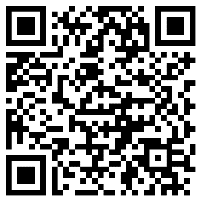 Name: Forest Management Interest Email: You can add more rows if you have more comments.Draft1Consultation First PublicComments contactoseijw@gmail.comReference indicator/sub-indicator/Principle or AnnexYour Comment(Your rationale or justification for change)Your Proposed change(Your suggested modifications, new wording, deletions etc.)TWG Response & justification